　　36号试题　　哈尔滨台消息：未经供暖公司会签，道里一人防工程施工方便用挖掘机进行深挖作业，使已经开栓供热的供热支干管线被挖出，一旦出现问题，将导致面积达13.5万平方米的居民供热受到影响。　　昨天，记者在透笼街与尚志大街交口处工地看到，一段长约30米供热干线下的土方已经被挖掉。据华能公司相关负责人介绍，此处管线应在8月前迁移，但直到10月3日工程开始封道施工之时，工程负责单位仍未提交论证供热管线保护详细施工方案。目前，该供热管线已经完成注水和调试等工作，并于昨天正式开栓供热。　　37号试题　　哈尔滨台消息：国家统计局哈尔滨调查队最新统计数字显示，1-9月哈尔滨市居民人均交通和通讯消费支出为1195元，比上年同期增长31.9%。　　随着交通道路设施改造力度加大和居民生活水平的提高，购买家用汽车增多，居民乘坐出租汽车消费的提高，人均消费支出分别为162元和82元，占交通费支出的比重分别为28.4%和14.4%。上述变化拉动居民交通费支出快速增长，1-9月交通消费支出571元，比上年同期增长46.1%。　　信息产业的快速发展，特别是通讯工具换代升级和价格调整，使城市居民家庭通讯工具拥有量大幅上升。通讯工具的迅速普及，使居民通讯信息消费平稳增长。1-9月居民家庭人均通讯信息消费624元，比上年同期增长21.2%，带动通讯费增长27.4%。　　38号试题　　哈尔滨台消息：记者从市人力资源和社会保障局了解到，通过采取各种有效措施，哈尔滨市就业见习工作已建立了完备的管理制度，形成了有效的工作机制。目前，全市已建立209家市级就业见习基地，为高校毕业生提供1.6万个见习岗位，已有2800多名高校毕业生进入见习基地进行就业见习　　据了解，哈尔滨汽轮机厂有限责任公司和黑龙江摇篮乳业股份有限公司为哈尔滨市两家市级高校毕业生就业见习基地，经过考核评估，被人力资源和社会保障部确定为全国首批高校毕业生就业见习国家级示范单位。　　39号试题　　哈尔滨台消息：10月18号，一年前开工的滨北铁路兴隆跨线桥及引道建设工程胜利竣工并正式通车。从此，每天过往于兴隆镇铁路道口的数千辆车和数万行人将不再排队“候车”。　　据了解，滨北铁路兴隆镇跨线桥及引道建设工程，总投资5953万元。这项工程路桥长度为7.456公里，主要包括铁路跨线桥、引道和地面道路三部分。　　跨线桥通车后，彻底拉近了兴隆镇和林业局交通运距，加快了人流、物流、信息流速度。同时还将为巴彦县及兴隆开发区招商引资提供良好外部环境，为兴隆镇未来实现“南伸、北展、东联、西延、中兴”战略奠定了良好基础。　　40号试题　　哈尔滨台消息：近日，个别驾驶人在松浦大桥桥面、各下桥路口等违章逆行、掉头、左转，影响了行车秩序，带来交通安全隐患。哈市交警部门对松浦大桥路段交通违法实施了24小时流动抓拍，上限处罚该区域的各类交通违法。　　昨天，交警到松浦大桥道外区路段进行抓拍，很多由南向北方向行驶的车辆在桥面上违法掉头。在松浦大桥滨江站下桥口处，很多车辆从只允许下桥的引桥逆行而上，使得这里交通秩序和安全受到影响。交警部门对此处的交通违法进行了抓拍，对实施违法掉头、逆行的44台交通违法车辆予以曝光并锁档。　　交警提示，松浦大桥虽然主体工程已竣工，但桥下部分区域的一些配套工程仍在进行当中，建议广大驾驶员来往江南江北两个方向的交通可选择松浦大桥通行；往返原太平区、道外区两地的车辆，可从道外十四道街、大方里路段等道路绕行。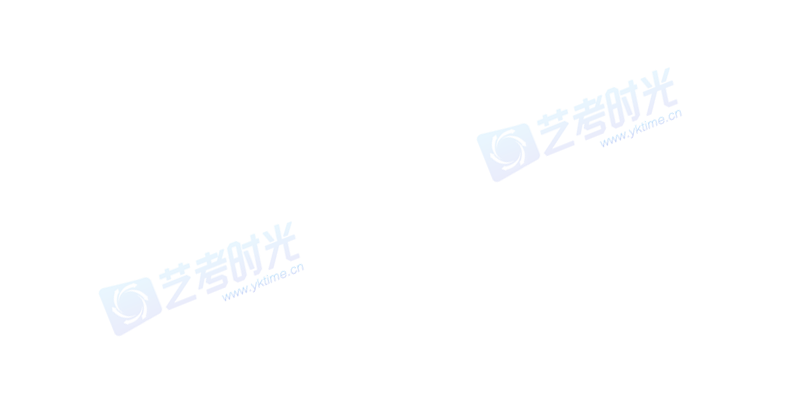 